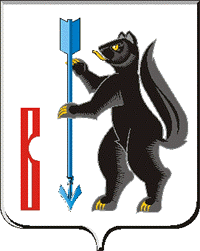 АДМИНИСТРАЦИЯГОРОДСКОГО ОКРУГА ВЕРХОТУРСКИЙР А С П О Р Я Ж Е Н И Еот __13.01.___2015г. № __03_г. ВерхотурьеОб утверждении Программы проведения конкурса на включение в кадровый резерв для замещения вакантных должностей муниципальной службы Администрации городского округа Верхотурский	В соответствии с Федеральным законом от 06 октября 2003 года № 131-ФЗ «Об общих принципах организации местного самоуправления в Российской Федерации», от 2 марта 2007 года № 25-ФЗ «О муниципальной службе в Российской Федерации», Законом Свердловской области от 29 октября 2007 года № 136-ОЗ «Об особенностях муниципальной службы на территории Свердловской области», постановления Администрации городского округа Верхотурский от 11.12.2014г. № 1298 «Об утверждении Положения о порядке формирования кадрового резерва для замещения вакантных должностей муниципальной службы в Администрации городского округа Верхотурский», руководствуясь статьей 26 Устава городского округа Верхотурский:	1.Утвердить Программу проведения конкурса на включение в кадровый резерв для замещения вакантных должностей муниципальной службы Администрации городского округа Верхотурский (прилагается).2.Контроль исполнения настоящего распоряжения оставляю за собой.И.о. главы Администрации городского округа Верхотурский					        Н.Ю. Бердникова                Утверждена                    распоряжением Администрациигородского округа Верхотурскийот __13.01.___2015г. № _03_«Об утверждении Программы проведения конкурса на включение в кадровый резерв для замещения вакантных должностей муниципальной службы Администрации городского округа Верхотурский» Программа проведения конкурса на включение в кадровый резерв для замещения вакантных должностей муниципальной службы Администрации городского округа Верхотурский Администрацией городского округа Верхотурский проводится конкурс на включение в кадровый резерв для замещения вакантных должностей муниципальной службы Администрации городского округа Верхотурский по следующим должностям:1.Должности муниципальной службы, относящиеся к категории главных должностей муниципальной службы:1.Начальник организационного отдела Администрации.2.Начальник отдела бухгалтерии и учета Администрации.3.Председатель комитета экономики и планирования Администрации.4.Начальник архивного отдела Администрации.	5.Начальник отдела архитектуры и градостроительства Администрации.	6.Председатель комитета по управлению муниципальным имуществом Администрации.	7.Начальник отдела по делам гражданской обороны и чрезвычайных ситуаций Администрации.	8.Начальник Управления образования Администрации.	9.Начальник Управления культуры, туризма и молодежной политики Администрации.	10.Начальник Финансового управления Администрации.	11.Начальник Красногорского территориального управления Администрации.	12.Начальник Усть-Салдинского территориального управления Администрации.	13.Начальник Меркушинского территориального управления Администрации.	14.Начальник Кордюковского территориального управления Администрации.	15.Начальник Дерябинского территориального управления Администрации.	16.Начальник Карпунинского территориального управления Администрации.	17.Начальник Прокоп-Салдинского территориального управления Администрации.	18.Начальник Пиинского территориального управления Администрации.	19.Начальник Глазуновского территориального управления Администрации.	20.Начальник Косолманского территориального управления Администрации.	21.Начальник Карелинского территориального управления Администрации.	22.Начальник Привокзального территориального управления Администрации.2.Должности муниципальной службы, относящиеся к категории ведущих должностей муниципальной службы:1.Заместитель начальника Привокзального территориального управления.Настоящая Программа выдаётся всем участникам конкурса при представлении полного пакета документов, указанных в объявлении о приёме документов.Комиссия по проведению конкурсов на включение в кадровый резерв для замещения вакантных должностей муниципальной службы Администрации городского округа Верхотурский (далее – Комиссия) осуществляет оценку лиц, допущенных к участию в конкурсе на замещение вакантных должностей, в следующем порядке:1. Изучение представленных участниками конкурса документов, подтверждающих профессиональное образование и стаж государственной гражданской службы Российской Федерации (муниципальной службы) либо стаж работы по специальности.2.  Проведение конкурсных процедурДля участников конкурса на включение в кадровый резерв для замещения вакантных должностей муниципальной службы Администрации городского округа Верхотурский:Тестирование:Участники конкурса, получившие положительный результат после проверки документов приглашаются для прохождения  тестирования.Тестирование проводится с целью выявления знаний законодательной базы, наличия умений и навыков, необходимых для исполнения должностных обязанностей.Претендентам будет предложено в течение двадцати минут ответить на 30 вопросов на знание законодательства Российской Федерации и Свердловской области в сфере муниципальной службы, противодействия коррупции, работы с обращениями граждан, а также на вопросы, касающиеся владения информационными технологиями.Предполагаемая дата проведения тестирования – 02 марта 2015 года, 
начало - 15.00 часов. Место проведения –  Администрация городского округа Верхотурский (г. Верхотурье, ул. Советская, 4,),  зал заседаний. При себе необходимо иметь паспорт гражданина Российской Федерации. В случае изменения даты и (или) времени (места) проведения тестирования участники конкурса будут извещены дополнительно посредством телефонной связи.Результаты тестирования доводятся до сведения участников конкурса в тот же день. Удовлетворительным признаётся результат при наличии 70 % и более правильных ответов по итогам тестирования.Решение Комиссии о признании участников конкурса победителями конкурса на включение в кадровый резерв для замещения вакантных должностей муниципальной службы Администрации городского округа Верхотурский принимается на основании соответствия участников конкурса квалификационным требованиям, предъявляемым к соответствующей должности, и на основании результатов прохождения конкурсных процедур.Участникам конкурса будет направлено письменное уведомление о результатах конкурса в течение семи дней со дня его завершения. По выбору участника конкурса уведомление направляется на почтовый адрес, которые указаны в заявлении о приёме документов для участия в конкурсе.